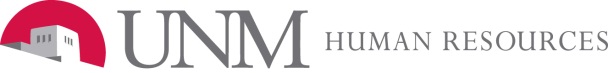 EMPLOYEE TUITION REMISSION BENEFITEmployee/Retiree Name:      	Home Phone Number: (   )         -       	 UNM ID Number (Required):      	Department:      	Work Phone Number: (     )        -      	 Email Address:      	Employment Status: Faculty/Staff	Retiree	Session: Year     	Fall	 Spring   SummerNote: Tuition Remission is applicable to regular employees with .5 FTE or greater.I.  THIS SECTION FOR EMPLOYEE OR RETIREEAcademic:Professional Development:HEALTH AND FITNESS (Health and Fitness courses are taxable):PERSONAL ENRICHMENT (Personal Enrichment courses are taxable):II. this section for additional spouse/domestic partner benefit (Courses taken by spouses for graduate credit are taxable. All courses taken by domestic partners are taxable.)Spouse/Domestic Partner: Check one:   Spouse	Domestic Partner	Spouse/Domestic Partner Name (Required):      	Spouse/Domestic Partner UNM ID Number (Required):      	UNM ACADEMIC CREDIT COURSES ONLY:III. SUPERVISORY APPROVALSupervisory approval is required if any of the following apply:A credit course taken during the employee’s regular work schedule (approval is to authorize the absence from work and to approve an alternate work schedule); orA non-credit professional development course taken during the employee’s work schedule that is related to the employee’s job or a UNM job that the employee can reasonably aspire to (approval is to authorize absence from work and approve an alternate work schedule); orA non-credit health and fitness course taken during the employee’s work schedule (approval is to authorize the absence from work and to approve an alternate work schedule). Time off with pay is granted	    Time off is not granted	 Time off is granted but must be made up as follows:      	Supervisor:	  Manager/Dept. Chair:	IV. EMPLOYEE CERTIFICATIONI certify that this request is within the maximum allowable benefit per semester as provided in the “Education Benefits”Policy 3700, UBPPM of no more than eight (8) credit hours in the fall and spring semesters, and no more than four (4) credit hours during summer. Approved health and fitness courses do not exceed the equivalence of resident, undergraduate tuition for two (2) credit hours per calendar year. Approved personal enrichment courses do not exceed the equivalence of resident, undergraduate tuition for one (1) credit hour per calendar year. Tuition rates may be viewed at: http://bursar.unm.edu/tuition-info/tuition-and-fees.htmlI understand that I am responsible to repay all costs that exceed the maximum allowable benefit. If it is determined that tuition paid under this program exceeds the limits of this policy, the University will bill me for any excess tuition costs that have been paid. If the bill is not paid, UNM may collect any excess through payroll deductions. I certify that this request complies with the “Education Benefits” Policy 3700, UBPPM and that the information provided above is true.I acknowledge that the value of tuition benefits for courses taken by the employee for health and fitness, personal enrichment, courses taken by spouses for graduate credit, and all courses taken by domestic partners are considered taxable income to the employee. The value will be included as compensation on the employee’s W-2 form filed with the IRS and subject to income tax withholding once per semester.Employee:	Date (mm/dd/yy):      	Course CRNCourse IDe.g. SUBJ 100Graduate LevelYes/NoClass Day/TimeCredit HoursCourse Title/Department Offering CourseCourse # (if applicable)CostClass Day/TimeCourse Title/Department Offering CourseCourse # (if applicable)CostClass Day/TimeCourse Title/Department Offering CourseCourse # (if applicable)CostClass Day/TimeCourse TitleGraduate LevelYes/NoCourse #Class Day/TimeCredit Hours